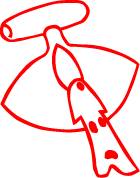 30. april 2020I henhold til § 37 i Forretningsordenen for Inatsisartut, fremsætter jeg følgende spørgsmål til Naalakkersuisut: Har man sat kantinebygningen ved Gammeqarfik som GUX Aasiaat ikke længere bruger til salg?Hvis ja; Hvem har købt den og hvad forventer man at den skal benyttes til?Hvis nej; Hvorfor er man så længe om salget som nu har stået på i 4 år?Hvilken kommentarer har Naalakkersuisut til, at de tidligere brugere har fundet varmeudgifterne for høje?Hvad er grunden til, at udgifterne til varme er så høje?Hvilke planer har Naalakkersuisut som ejere haft for at nedbringe varmeudgifterne?Hvad er status på sagen om sanering af kollegierne ved kantinen med nye kollegiebygninger?Såfremt sagen om udskiftningen af kollegiebygningerne står stille, agter man at sælge de ubenyttede kollegiebygninger?Såfremt kantinebygningen ikke er solgt, hvilken holdning har Naalakkersuisut til at den kan vederlagsfrit kan overleveres til Kommune Qeqertalik?Har Naalakkersuisut andre bemærkninger til sagen?(Medlem af Inatsisartut Peter Olsen, Inuit Ataqatigiit)Begrundelse:Som bekendt benytter man ikke længere kantinen ved Gammeqarfik efter udbygningen af GUX Aasiaat.I forbindelse med mit spørgsmål om sagen i 2016 meldte Naalakkersuisut om, at man agter at ændre tekstanmærkningen i Finansloven for at få bemyndigelse til at sælge kantinebygningen.Ligeledes meddelte Naalakkersuisut primo 2019, at sagen om salget af kantinen var igangsat.For at belyse Naalakkersuisuts håndtering af sagen, fremsætter jeg hermed spørgsmål om status på sagen.Med disse begrundelser fremsender jeg mine spørgsmål.Spørgsmålene bedes besvaret indenfor 10 arbejdsdage.